Table 1. Granular Sucrose Specifications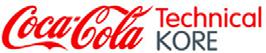 The methods referenced in the specifications are either internal or industry-recognized methods. If the business unit agrees with the supplier to use a method different from that listed in the specification, the method must be validated and available upon request. In the event of the dispute, the methods listed in the specification will take precedence.TAB and Guaiacol-producing TAB test are required when the operation produces still, non-preserved, high acid beverages.SpecificationsA still non-preserved high-acid beverage is a beverage that does not contain added preservatives, has a pH of less than pH 4.4 and has a carbonation of less than or equal to 1.7 volumes of carbon dioxide.AttributeSpecificationMethods1AttributeSpecificationMethods1AppearanceAppearanceWhite crystals or crystalline powder with noWhite crystals or crystalline powder with noSM-PR-420SM-PR-420AppearanceAppearanceforeign materialsforeign materialsforeign materialsforeign materialsOdorOdorNo off-odorNo off-odorSM-PR-420SM-PR-420Odor After AcidificationOdor After AcidificationNo off-odorNo off-odorSM-PR-420SM-PR-420TasteTasteTypically sweet with no off-tasteTypically sweet with no off-tasteSM-PR-420SM-PR-420Assay (Purity)Assay (Purity)99.9% w/w minimum, calculated as 100%99.9% w/w minimum, calculated as 100%Calculated impuritiesCalculated impuritiesAssay (Purity)Assay (Purity)sucrose minus ash, moisture and invertsucrose minus ash, moisture and invertsucrose minus ash, moisture and invertsucrose minus ash, moisture and invertAshAsh0.015% w/w (conductivity) maximum0.015% w/w (conductivity) maximumICUMSA GS 2/3-17ICUMSA GS 2/3-17Less than 35 ICUMSA Units (IU)Less than 35 ICUMSA Units (IU)ICUMSA GS 2/3-10ICUMSA GS 2/3-10ColorColor50 IU is the allowable maximum if the50 IU is the allowable maximum if theColorColorconfirmation test shows that syrup gives noconfirmation test shows that syrup gives nooff-taste to products, and no color to Spriteoff-taste to products, and no color to Spriteor other clear, lightly flavored beveragesor other clear, lightly flavored beveragesFloc PotentialFloc PotentialNo floc formation presentNo floc formation presentSM-PR-270, ICUMSASM-PR-270, ICUMSAFloc PotentialFloc PotentialGS2/3-40GS2/3-40GS2/3-40GS2/3-40Heavy MetalHeavy MetalArsenic (As)Arsenic (As)0.1 mg/Kg (dry basis) maximum0.1 mg/Kg (dry basis) maximumICUMSA GS2/3-23,ICUMSA GS2/3-23,Arsenic (As)Arsenic (As)ICP-MSICP-MSICP-MSICP-MSBP-SP-116BP-SP-116BP-SP-116BP-SP-116Property of The Coca-Cola CompanyProperty of The Coca-Cola CompanyPage 1 of 3Page 1 of 3Page 1 of 3Property of The Coca-Cola CompanyProperty of The Coca-Cola CompanyGranular SucroseGranular SucroseGranular SucroseSpecificationsSpecificationsSpecificationsAttributeAttributeSpecificationMethods1Copper (Cu)Copper (Cu)1.0 mg/Kg (dry basis) maximumICUMSA GS 2/3-29,Copper (Cu)Copper (Cu)ICP-MSICP-MSLead (Pb)Lead (Pb)0.1 mg/Kg (dry basis) maximumICUMSA GS 2/3-24,Lead (Pb)Lead (Pb)ISBT, ICP-MSISBT, ICP-MSInvert SugarInvert Sugar0.04% w/w maximumICUMSA GS2/3-9/5IronIron1.0 mg/Kg (dry basis) maximumICUMSA GS 2/3/7/8-IronIron31, ICP-MS31, ICP-MSLoss on Drying (Moisture)Loss on Drying (Moisture)0.04% w/w maximum, or no more thanICUMSA GS 2/1/3-150.06% w/w if used immediatelyMicrobiologicalMicrobiologicalMesophilic Total CountMesophilic Total CountNo more than 200 cfu per 10 g (dry sugarSM-PR-685, ICUMSAMesophilic Total CountMesophilic Total Countbasis)GS2/3-41, 43, ISBTbasis)GS2/3-41, 43, ISBTYeastYeastNo more than 10 cfu per 10 g (dry sugarSM-PR-688, ICUMSAYeastYeastbasis)GS 2/3-47, ISBTbasis)GS 2/3-47, ISBTNo more than 10 cfu per 10 g (dry sugarMoldMoldbasis)Thermophilic AcidophilicThermophilic AcidophilicNo more than 1000 cfu/ 50 g (dry sugarSM-PR-687Bacteria (TAB)2Bacteria (TAB)2basis)Guaiacol Producing TAB2Guaiacol Producing TAB2Absent in 50 g (dry sugar basis)SM-PR-687Guaiacol Producing TAB2Guaiacol Producing TAB2Quaternary AmmoniumQuaternary Ammonium2 mg/Kg (dry basis) maximum when used inSM-PR-470Compounds (QAC)Compounds (QAC)the processSedimentSediment7 mg/Kg (dry basis) maximum gravimetricSM-PR-415, ICUMSASedimentSedimentinsolublesGS2/3/9-19insolublesGS2/3/9-19Sulfur DioxideSulfur Dioxide6.0 mg/Kg (dry basis) maximumICUMSA GS 2/1/7-33Sulfur DioxideSulfur Dioxideor GS 2/3-35or GS 2/3-35TurbidityTurbidityNot more than 20 ICUMSA Units (IU)ICUMSA GS 2/3-18